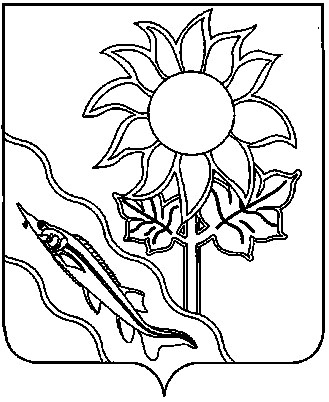 АДМИНИСТРАЦИЯ АЛЕКСАНДРОВСКОГО СЕЛЬСКОГО ПОСЕЛЕНИЯ ЕЙСКОГО РАЙОНАП О С Т А Н О В Л Е Н И Ес. АлександровкаО присвоении адреса  жилому домув хуторе Зеленая РощаВ соответствии с Федеральным законом от 6 октября 2003 года                № 131-ФЗ «Об общих принципах организации местного самоуправления в Российской Федерации», постановлением Правительства Российской Федерации от 19 ноября 2014 года № 1221 «Об утверждении Правил присвоения, изменения и аннулирования адресов», постановлением администрации Александровского сельского поселения Ейского района от             23 июня 2022 года № 76 «Об утверждении административного регламента предоставления администрацией Александровского сельского поселения Ейского района муниципальной услуги  «Присвоение и аннулирование адресов», на основании пункта 27 статьи 8 Устава Александровского сельского поселения Ейского района п о с т а н о в л я ю:1.Уточнить адрес жилого дома, с кадастровым номером 23:08:0302002:739, площадью – 252,6кв.м., расположенного  по адресу: Российская Федерация, Краснодарский край, Ейский район, Александровский сельский округ, хутор Зеленая Роща, улица Кирпичная.2.Присвоить жилому дому, указанному в пункте 1 настоящего постановления, адрес: Российская Федерация, Краснодарский край, Ейский муниципальный  район, Александровское сельское поселение, хутор Зеленая Роща, улица Кирпичная, дом 62. 3.Начальнику  финансового отдела администрации Александровского сельского поселения Ейского района Н.Н.Прадун обеспечить передачу документов в электронном виде   в Федеральную информационную адресную систему в рамках осуществления информационного взаимодействия при ведении государственного кадастра недвижимости.4.Постановление вступает в силу со дня его подписания. Глава Александровского сельского поселения Ейского района                                                               С.А.Щегольковаот13.10.2023 г.№106